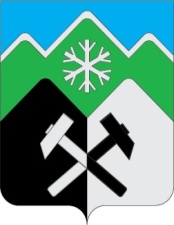 КЕМЕРОВСКАЯ ОБЛАСТЬ - КУЗБАССТАШТАГОЛЬСКИЙ МУНИЦИПАЛЬНЫЙ РАЙОНАДМИНИСТРАЦИЯ  ТАШТАГОЛЬСКОГО МУНИЦИПАЛЬНОГО РАЙОНАПОСТАНОВЛЕНИЕот «____» _______  2022 № ____ Об утверждении муниципальной программы «Дорожный комплекс Таштагольского муниципального района» на 2023 - 2025 годы»       В целях развития транспортной инфраструктуры, приведения в нормативное состояние улично-дорожной сети на территории муниципального образования «Таштагольский муниципальный район», обеспечения транспортной доступности, в соответствии с Федеральным законом от 06.10.2003 № 131-ФЗ «Об общих принципах организации местного самоуправления в Российской Федерации», статьей 179 Бюджетного кодекса Российской Федерации, руководствуясь  Уставом Таштагольского муниципального района, администрация Таштагольского муниципального района, постановляет:1.Утвердить муниципальную программу «Дорожный комплекс  Таштагольского муниципального района» на 2023-2025годы», согласно приложению №1 к настоящему постановлению.2.Объем средств на реализацию муниципальной программы «Дорожный комплекс Таштагольского муниципального района» на 2023-2025годы определяется в решении «О создании дорожного фонда в  муниципальном образовании «Таштагольский муниципальный район» на соответствующий финансовый год и плановый период.3.Пресс-секретарю Главы Таштагольского муниципального района (М.Л. Кустовой) разместить настоящее постановление на официальном сайте администрации Таштагольского муниципального района в информационно-телекоммуникационной сети Интернет.4.Контроль за исполнением настоящего постановления возложить на заместителя Главы Таштагольского муниципального района  по дорожному хозяйству,  промышленности  транспорта и связи А.А. Чекрыжова.5.Настоящее постановление вступает в силу с момента подписания и распространяет свое действие на правоотношения, возникшие с 01.01.2023г.Глава Таштагольского муниципального района                                                         А.Г. ОрловПриложение №1к Постановлениюадминистрации Таштагольского муниципального районаот «__» _______  2022 № ____ Муниципальная программа «Дорожный комплекс Таштагольского муниципального района»на 2023-2025 годы.ПАСПОРТмуниципальной программыДорожный комплекс Таштагольского муниципального районана 2023-2025 годы.      Корректировку Программы с целью уточнения мероприятий по строительству, реконструкции, капитальному ремонту, изготовлению проектно-сметной документации, предусмотренных на 2023-2025 годы производить ежегодно при принятии и уточнении бюджета на следующий год.Содержание проблемы и обоснование необходимости ее решения.Автомобильные дороги - один из важнейших элементов транспортно-коммуникационной системы Таштагольского района, оказывающих огромное влияние на развитие экономики и социальной сферы.Географически Таштагольский район расположен на значительном удалении от областного центра – 400 км, сообщение с которым осуществляется посредством дороги регионального значения «Кемерово – Новокузнецк – Кузедеево – Мундыбаш – Таштагол», а также в непосредственной близости от Республик Хакассии и Горный Алтай, но автомобильное сообщение  имеется только с Республикой Горный Алтай. Таштагольский район имеет достаточно развитую автодорожную сеть с твердым покрытия. Сеть автомобильных дорог обеспечивает мобильность населения и доступ к материальным ресурсам, позволяет расширить производственные возможности экономики за счет снижения транспортных издержек и затрат времени на перевозку.Развитие экономики района во многом определяется эффективностью функционирования автомобильного транспорта, которая зависти от уровня развития  и состояния сети, автомобильных дорог общего пользования.Общая протяженность улично - дорожной сети поселений Таштагольского района 1108,85 км, их них только 20 процентов с асфальтобетонным покрытием.     Большая часть автомобильных дорог имеет недостаточную прочность и ровность покрытия со значительной сеткой трещин, выбоин и низким коэффициентом сцепления.     Недофинансирование дорожной отрасли в условиях постоянного роста интенсивности движения, изменения состава движения в сторону увеличения грузоподъемности транспортных средств приводит к несоблюдению межремонтных сроков, накоплению количества не отремонтированных участков, увеличению участков с неудовлетворительным транспортно-эксплутационным состоянием, на которых необходимо проведение реконструкции.     Опережение темпов роста интенсивности движения на автомобильных дорогах по сравнению с увеличением протяженности и пропускной способности, автомобильных дорог приводит к росту уровня аварийности на сети автомобильных дорог общего пользования.     Ликвидация потенциально аварийных участков является одним из важнейших направлений развития дорожной сети.     Одним из мероприятий по развитию улично-дорожной сети Таштагольского района является обследование технического состояния мостовых сооружений на территории района.     Учитывая, что мостовые сооружения улично-дорожной сети Таштагольского района имеют длительный срок эксплуатации без текущего и капитального ремонта и отсутствует документация об их техническом состоянии и грузоподъемности, необходимо включить в Программу  работы по обследованию технического состояния мостовых сооружений.     Комплексное решение проблемы окажет положительный эффект на санитарно-эпидемиологическую обстановку, предотвратит угрозу жизни и безопасности граждан, будет способствовать повышению уровня их комфортного проживания.                                     2.  Основные цели и задачи.     Основной целью Программы является повышение доступности и безопасности улично-дорожной сети муниципального образования «Таштагольский муниципальный район».     Для достижения поставленной цели необходимо решение следующих задач:     1. Проектирование, строительство, реконструкция, капитальный ремонт сети автомобильных дорог общего пользования местного значения, отвечающих растущим потребностям в перевозках автомобильным транспортом и обеспечивающих стабильную связь между поселениями.     2.Развитие улично-дорожной сети муниципального образования «Таштагольский муниципальный район».     3.Приведение улично-дорожной сети муниципального образования «Таштагольский муниципальный район» в нормативное состояние.     4. Повышение безопасности дорожного движения.    Система программных мероприятий.Мероприятия по изготовлению проектно-сметной документации на строительство, реконструкцию и капитальный ремонт сети автомобильных дорог общего пользования местного значения (с подготовкой исходных данных и прохождением экспертизы). Мероприятия по выполнению работ по строительству, реконструкции и капитальному ремонту сети автомобильных дорог общего пользования местного значения.Мероприятия по выполнению работ по ремонту и содержанию улично-дорожной сети.     4. Мероприятия по выполнению работ по ремонту и содержанию дворовых территорий многоквартирных домов, проездов к дворовым территориям многоквартирных домов.      5. Мероприятия по  обследованию технического состояния мостовых     сооружений на территории района и приведение их в нормативное состояние.     Уровень приоритетности мероприятий определяется на основании таких факторов, как состояние автомобильных дорог, уровень пропускной способности улично-дорожной сети, перспективные планы развития муниципального образования «Таштагольский муниципальный район».4. Ресурсное обеспечение Программы     Финансовые средства на реализацию Программы в 2023-2025 годах планируется формировать за счет средств дорожного фонда муниципального образования «Таштагольский муниципальный район» и средств местного бюджета.      Общий объем финансирования программы на 2023-2025 годы планируется в объеме  3 427 021,50  тыс. руб., в том числе по годам:       2023 год –   1 182 915,00 тыс. руб.       2024 год –   501 666,90 тыс. руб.       2025год –   1 742 439,60 тыс. руб.Ресурсное обеспечение реализации Программы осуществляется за счет средств местного бюджета.  Общий объем бюджетных ассигнований подлежат ежегодному уточнению, исходя из возможностей местного бюджета на соответствующий финансовый год.Возможное дополнительное финансирование в целях содействия в реализации мероприятий Программы может осуществляться из иных не запрещенных законодательством источников.5.Оценка эффективности реализации Программы       Основными критериями эффективности реализации Программы будут увеличение протяженности автомобильных дорог на территории поселений с асфальтобетонным покрытием,  приведение в нормативное состояние улично-дорожной сети поселений.       Оценкой эффективности Программы послужит улучшение условий проживания граждан, уменьшение числа ДТП с пострадавшими на улично-дорожной сети поселений, снижение социальной напряженности.Сведения о планируемых значениях целевых показателей(индикаторов) муниципальной программы 6. Организация управления Программой и контрольза ходом реализацииДиректор Программы несет ответственность за реализацию и конечные результаты Программы, рациональное использование выделяемых на ее выполнение финансовых средств, организует управление реализацией Программы.Ответственный исполнитель Программы разрабатывает и представляет Директору Программы по окончанию года отчет о реализации Программы.Контроль над реализацией Программы осуществляет Глава Таштагольского муниципального района и заказчик Программы.7. Программные мероприятия.Наименованиемуниципальной Программы«Дорожный комплекс Таштагольского муниципального района» на 2023-2025 годы (далее – Программа).Наименованиемуниципальной Программы«Дорожный комплекс Таштагольского муниципального района» на 2023-2025 годы (далее – Программа). Директор муниципальной ПрограммыЗаместитель Главы Таштагольского муниципального района  по дорожному хозяйству,  промышленности  транспорта и связи Чекрыжов А.А.Ответственный исполнитель  (координатор)муниципальной ПрограммыЗаместитель Главы Таштагольского муниципального района по дорожному хозяйству,  промышленности  транспорта и связи   Чекрыжов А.А.Исполнители муниципальной Программы Отдел  по дорожному хозяйству, блока заместителя Главы Таштагольского муниципального района по промышленности, транспорту и связи администрации Таштагольского муниципального района.Наименование подпрограммРазвитие улично-дорожной сети муниципального образования. Безопасность дорожного движения «Таштагольского муниципального района».Цель ПрограммыЦелью программы является повышение доступности и безопасности улично-дорожной сети муниципального образования  «Таштагольский муниципальный район».Сокращение дорожно-транспортных происшествий к 2025 году на 40 % по сравнению с 2022 годом, решение иных основных задач, возложенных на отдел ГИБДД Отдела МВД России  по Таштагольскому району.Задачи ПрограммыДля достижения поставленной цели необходимо решение следующих задач:- развитие улично-дорожной сети муниципального образования  «Таштагольский муниципальный район».- приведение улично-дорожной сети муниципального образования  «Таштагольский муниципальный район»в нормативное состояние.Предотвращение дорожно-транспортных происшествий, вероятность гибели в которых наиболее высока.Сроки реализации Программы2023-2025 годы.Объемы и источники финансирования муниципальной программы в целом и с разбивкой по годам ее реализации Общий объем финансирования Программы – 3 427 021,5 тыс. руб., из них: Средства местного бюджета в размере  29 383,40 тыс. руб., в том числе по годам:2023 год – 14 126,40 тыс. руб.2024 год – 14 957,00 тыс. руб.2025 год – 300,00 тыс. руб.Средства областного бюджета в размере 223 862,80 тыс. руб., в том числе по годам:2023 год - 127 897,30  тыс. руб.2024 год – 43 701,30 тыс. руб.2025 год – 52 264,20 тыс. руб.Средства федерального бюджета в размере 3 173 775,3 тыс. руб., в том числе по годам:2023 год – 1 040 891,3  тыс. руб.2024 год – 443 008,6 тыс. руб.2025 год – 1 689 875,4  тыс. руб.В целях содействия реализации мероприятий Программы возможно дополнительное финансирование из иных не запрещенных законодательством источников, в том числе:- субсидии, предоставляемые из областного бюджета на выполнение работ по капитальному ремонту и ремонту дорог, капитальному ремонту и ремонту дворовых территорий многоквартирных домов, проездов к дворовым территориям многоквартирных домов;- внебюджетные источники.Ожидаемые конечные результаты реализации Программы- повышение доступности и безопасности улично-дорожной сети муниципального образования «Таштагольский муниципальный район»;- увеличение протяженности автомобильных дорог на территории поселений с асфальтобетонным покрытием;- приведение в нормативное состояние автомобильных дорог, отвечающих растущим потребностям в перевозках автомобильным транспортом;- приведение в нормативное состояние улично-дорожной сети поселений;- уменьшение числа ДТП с пострадавшими на улично-дорожной сети поселений.-повышение эффективности управлениябезопасностью дорожного движения (БДД);- предупреждение опасного поведения участниковдорожного движения;- разработка и применение эффективных схем,методов и средств организации дорожногодвижения;- ликвидация и профилактика возникновенияопасных участков на сети автомобильных дорог;- сокращение детского дорожно-транспортноготравматизма;- совершенствование организации движениятранспорта и пешеходов в районе.Наименование целевого показателя (индикатора)Единица измеренияПлановое значение целевого показателя (индикатора)Плановое значение целевого показателя (индикатора)Плановое значение целевого показателя (индикатора)Наименование целевого показателя (индикатора)Единица измерения20232024202512345Площадь отремонтированных дорог   улично-дорожной сетитыс. кв. м8,0500Площадь отремонтированных дворовых территорий многоквартирных домов, проездов к дворовым территориям многоквартирных домов населенных пунктовтыс. кв. м4,02,50Доля ДТП при неудовлетворительных дорожных условиях                                               (от общего числа ДТП)      %22,921,720,4№Наименование мероприятийОбъем финансирования,    тыс. руб.Объем финансирования,    тыс. руб.Объем финансирования,    тыс. руб.Объем финансирования,    тыс. руб.№Наименование мероприятийВсего2023202420251234561.Подпрограмма «Развитие улично-дорожной сети муниципального образования «Таштагольский муниципальный район»3426821,51182815501566,91742439,6Федеральный бюджет3173775,31040891,3443008,61689875,4Областной бюджет223862,8127897,343701,352264,2Местный бюджет29183,414026,4148573001.1Проектирование строительство (реконструкция), капитальный ремонт и ремонт автомобильных дорог общего пользования муниципального значения, а также до сельских населенных пунктов, не имеющих круглогодичной связи с сетью автомобильных дорог общего пользования(содержание ремонт, проектирование)64516,1232258,0632258,060Областной бюджет6000030000300000Местный бюджет4516,122258,062258,061.1.1Капитальный ремонт автомобильной дороги от Геологическая до ул. Левитана до домов №26 и №28 в г. Таштаголе (участок 1) - 1,305 км32258,0632258,0600Областной бюджет300003000000Местный бюджет2258,062258,06001.1.2Капитальный ремонт автомобильной дороги от домов №26 и №28 ул Левитана (200м автомобильной дороги и мостового сооружения ч/з р. Шалыменок)32258,06032258,060Областной бюджет300000300000Местный бюджет2258,0602258,0601.2Мероприятия по строительству (реконструкции) объектов, обеспечивающей инфраструктуры в рамках реализации мероприятия"Комплексное развитие спортивно-туристического комплекса "Шерегеш"364958,2364958,200Федеральный бюджет287465,2287465,200Областной бюджет74595,474595,400Местный бюджет2897,62897,6001.2.1Строительство (реконструкция) объектов обеспечивающей инфраструктуры в рамках реализации мероприятия "Комплексное развитие спортивно-туристического комплекса "Шерегеш" (автодорога от примыкания к действующей дороге Чугунаш-Шерегеш до сектора "Е" СТК "Шерегеш")36388036388000Федеральный бюджет287465,2287465,200Областной бюджет74595,474595,400Местный бюджет1819,41819,4001.2.2Шерегешское городское поселение. Проезд от сектора "А" до сектора "Б" СТК "Шерегеш"1078,21078,200Местный бюджет1078,21078,2001.3Реализация мероприятий по ремонту и содержанию дворовых территорий многоквартирных домов, проездов к дворовым территориям многоквартирных домов900300300300Местный бюджет9003003003001.4Мероприятия по капитальному ремонту и текущему ремонту, содержанию и обслуживанию улично-дорожной сети20869,688570,7412298,940Местный бюджет20869,688570,7412298,9401.4.1Администрация Таштагольского района20869,688570,7412298,940Местный бюджет20869,688570,7412298,9401.5Строительство автомобильной дороги - подъезда к первой очереди туристического центра города-курорта "Новый Шерегеш" с примыканием к автодороге "Чугунаш- СТК"Шерегеш"1818924,3474499,7279295,81065128,8Федеральный бюджет1764356,5460264,7270916,91033174,9Областной бюджет54567,8142358378,931953,9Местный бюджет00001.6Строительство автомобильной дороги - подъезда к первой очереди туристического центра города-курорта "Новый Шерегеш" с примыканием к автодороге "Кузедеево - Мундыбаш - Таштагол "1156653,2302228,3177414,1677010,8Федеральный бюджет1121953,6293161,4172091,7656700,5Областной бюджет34699,69066,95322,420310,3Местный бюджет00002.Подпрограмма "Безопасность дорожного движения" 2001001000Областной бюджет0000Местный бюджет20010010002.1Реализация мероприятий по безопасности дорожного движения в сфере образования2001001000Местный бюджет20010010002.1.1Поддержка и развитие деятельности автогородка (МОУ ДОЦ "Созвездие")10050500Местный бюджет100505002.1.2Участие активистов отрядов юных инспекторов движения Таштагольского района во Всекузбасском конкурсе-фестивале "Безопасное колесо". Подготовка команд, оплата проезда, питания, проживания участников, сопровождающих лиц и т.д.10050500Местный бюджет10050500ВСЕГО по программе3427021,51182915501666,91742439,6Федеральный бюджет3173775,31040891,3443008,61689875,4Областной бюджет223862,8127897,343701,352264,2Местный бюджет29383,414126,414957300